Результаты измерений:Примечание:  погрешность (неопределенность) результатов измерений находится в пределах, установленных методикой измерений.Мнения и толкования: полученные результаты не превышают установленные нормы.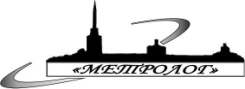 Общество с ограниченной ответственностью «МЕТРОЛОГ» (ООО «МЕТРОЛОГ»)197375, г. Санкт-Петербург, ул. Щербакова, д. 20, к. 1, пом. 64Испытательная лаборатория ООО «МЕТРОЛОГ»197374, г. Санкт-Петербург, ул. Оптиков, д. 4, лит. А, пом. 11-НТел.: +7(812) 324-18-21, E-mail: vladimetr@yandex.ruУникальный номер записи об аккредитации в реестре аккредитованных лиц  RA.RU.21AH53, дата внесения сведений 11.02.2016г.ПРОТОКОЛ№МКЛ/169от30.05.2022 г.измерений температуры, влажности и скорости движения воздухаизмерений температуры, влажности и скорости движения воздухаизмерений температуры, влажности и скорости движения воздухаизмерений температуры, влажности и скорости движения воздухаизмерений температуры, влажности и скорости движения воздухаизмерений температуры, влажности и скорости движения воздухаизмерений температуры, влажности и скорости движения воздухаМПУТВЕРЖДАЮНачальник испытательной лабораторииБусыгин Д.А. ____________________Информация о заказчике(наименование, юридический адрес, фактичекский адрес):Ленинградское областное государственное бюджетное учреждение «Сланцевский центр социального обслуживания несовершеннолетних «Мечта», 188561, Ленинградская область, г. Сланцы, ул. Декабристов, д. 5Наименование объекта, место нахождения, координаты территории, адрес производственной площадки и т.д.:Ленинградское областное государственное бюджетное учреждение «Сланцевский центр социального обслуживания несовершеннолетних «Мечта», 188561, Ленинградская область, г. Сланцы, ул. Декабристов, д. 5Наименование образца испытаний:температура, влажность, скорость движения воздухаМесто измерений:Рабочие местаАкт измерений (номер, дата): МКЛ/169 от 24.05.2022 г.Цель измерений:измерение температуры, влажности и скорости движения воздуха в производственной (рабочей) среде.Нормативные документы, устанавливающие методы измерений: Методика проведения специальной оценки условий труда, утв. приказом Минтруда России №33н от 24 января 2014 г ; МУК 4.3.2756-10 «Методические указания по измерению и оценке микроклимата производственных помещений»Нормативные документы, устанавливающие допустимые уровни:СанПиН 1.2.3685-21 «Гигиенические нормативы и требования к обеспечению безопасности и (или) безвредности для человека факторов среды обитания»Сведения о применяемых средствах измерений:Анемометр "ТКА-ПКМ"/50, заводской номер 502739. Свидетельство о поверке № С-СП/01-06-2021/67546967 до 31.05.2022 г.Сведения о применяемых средствах измерений: Измеритель температуры и влажности «ТКА-ТВ» (температура, влажность, ТНС), заводской номер 201434. Свидетельство о поверке № С-СП/01-06-2021/67916766 до 31.05.2022 г.Условия проведения измерений:при работе сидя – на высоте от опорной поверхности: температура и скорость движения воздуха – 0,1 и , относительная влажность – 1,0 м;при работе стоя – на высоте от опорной поверхности: температура и скорость движения воздуха – 0,1 и , относительная влажность – 1,5 м.Измерения проводятся при закрытых окнах и дверях помещения. Измерения проводились в теплый период года, при включенной системе отопления.Перепад температуры воздуха по высоте рабочей зоны при всех категориях работ не должен превышать 3оС Наружные метеоусловия: температура воздуха 9,7С°, атмосферное давление 753мм.рт.ст., ветер севнро-западный 1 м/с. Условия проведения измерений соответствуют требованиям методик измерений и паспортов средств измерений.Условия проведения измерений:при работе сидя – на высоте от опорной поверхности: температура и скорость движения воздуха – 0,1 и , относительная влажность – 1,0 м;при работе стоя – на высоте от опорной поверхности: температура и скорость движения воздуха – 0,1 и , относительная влажность – 1,5 м.Измерения проводятся при закрытых окнах и дверях помещения. Измерения проводились в теплый период года, при включенной системе отопления.Перепад температуры воздуха по высоте рабочей зоны при всех категориях работ не должен превышать 3оС Наружные метеоусловия: температура воздуха 9,7С°, атмосферное давление 753мм.рт.ст., ветер севнро-западный 1 м/с. Условия проведения измерений соответствуют требованиям методик измерений и паспортов средств измерений.Приложение к протоколу:-Примечание:1. Полученные результаты распространяются только на исследования, указанные в настоящем протоколе.2. Протокол не может быть частично или полностью воспроизведен без письменного разрешения ООО «МЕТРОЛОГ».3. Протокол составлен в одном экземпляре.Представитель, присутствующий при измерениях:Специалист по охране труда Александрова О.А.№ (код)
РМНаименование рабочего места, рабочей зоны, фактораФакт.уровеньПДУВремя, %Блок бытового обслуживания031ПоварКухняКатегория - IIб80Температура воздуха, °С26.315.0-22.0ТНС-индекс, °С22.07<24.0Скорость движения воздуха, м/с0.2≤0.4Влажность воздуха, %5815-75032Кухонный работникКухняКатегория - IIб80Температура воздуха, °С26.215.0-22.0ТНС-индекс, °С22.07<24.0Скорость движения воздуха, м/с0.2≤0.4Влажность воздуха, %5715-75Ответственный за оформление протокола:ЭкспертГабриадзе Ю.Ш.должностьФ.И.О.Подпись…………………Конец протокола №МКЛ/169от 30.05.2022………………